?АРАР                                                                                        РЕШЕНИЕ24 март  2016 й.                               № 38                                 24 марта  2016 г. Об утверждении Генеральных планов сельского поселения Ишмурзинский сельсовет муниципального района Баймакский район Республики Башкортостан с подготовкой инженерных изысканий (с созданием топографической основы)             В соответствии с Градостроительным кодексом Российской Федерации, Земельным кодексом Российской Федерации, Федеральным законом «Об общих принципах организации местного самоуправления в Российской  Федерации», иными законами и  нормативными правовыми актами Российской Федерации, Республики Башкортостан, Уставом сельского поселения Ишмурзинский сельсовет муниципального района Баймакский район Республики Башкортостан, а также с учетом положений нормативных правовых актов и документов, определяющих  основные направления социально-экономического и градостроительного развития сельского поселения Ишмурзинский сельсовет муниципального района Баймакский район Республики Башкортостан, охраны и сохранения окружающей среды и рационального использования природных ресурсов Совет сельского поселения Ишмурзинский сельсовет муниципального района Баймакский район Республики Башкортостан   РЕШИЛ:Утвердить   Генеральный план  сельского поселения Ишмурзинский сельсовет муниципального района Баймакский район Республики Башкортостан с подготовкой инженерных изысканий (с созданием топографической основы). Ишмурзинский сельсовет.        2.Утвердить   проект Генерального плана с.Ишмурзино  сельского поселения Ишмурзинский сельсовет муниципального района Баймакский район Республики Башкортостан с подготовкой инженерных изысканий (с созданием топографической основы)        3. Настоящее решение вступает в силу со дня его официального обнародования на информационных стендах по адресу: с.Ишмурзино,   ул. С.Игишева, 28   4.  Обнародовать настоящее решение на информационных стендах зданияАдминистрации сельского поселения Ишмурзинский сельсовет муниципального района Баймакский район Республики Башкортостан и разместить информацию на официальном сайте сельского поселения Ишмурзинский сельсовет муниципального района Баймакский район Республики Башкортостан www.ishmurza.ru  Контроль за исполнением настоящего решения возложить на постоянную комиссию по развитию предпринимательства, земельным вопросам, благоустройству и экологии Совета сельского поселения Ишмурзинский сельсовет муниципального района Баймакский район Республики Башкортостан   Глава сельского поселения Ишмурзинский сельсоветмуниципального района Баймакский районРеспублики Башкортостан:                                               Р.М.ИскужинБАШ?ОРТОСТАН РЕСПУБЛИКА№ЫБАЙМА? РАЙОНЫМУНИЦИПАЛЬ РАЙОНЫНЫ*ИШМЫР:А  АУЫЛ  СОВЕТЫАУЫЛ БИЛ»М»№ЕСОВЕТЫ453655, Байма7 районы,Ишмыр6а  ауылы, C.Игишев урамы,28Тел. 8(34751) 4-26-38ishmur-sp@yandex.ru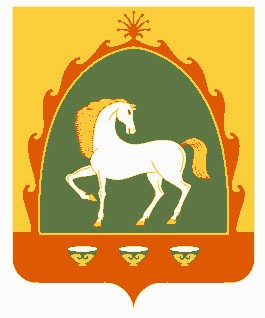 РЕСПУБЛИКА БАШКОРТОСТАНСОВЕТСЕЛЬСКОГО ПОСЕЛЕНИЯИШМУРЗИНСКИЙ  СЕЛЬСОВЕТМУНИЦИПАЛЬНОГО РАЙОНАБАЙМАКСКИЙ РАЙОН453655 , Баймакский  район,с.Ишмурзино, ул.С.Игишева,28Тел. 8(34751) 4-26-38ishmur-sp@yandex.ruИНН 0254010235    КПП 025401001     ОГРН 1060254005680ИНН 0254010235    КПП 025401001     ОГРН 1060254005680ИНН 0254010235    КПП 025401001     ОГРН 1060254005680